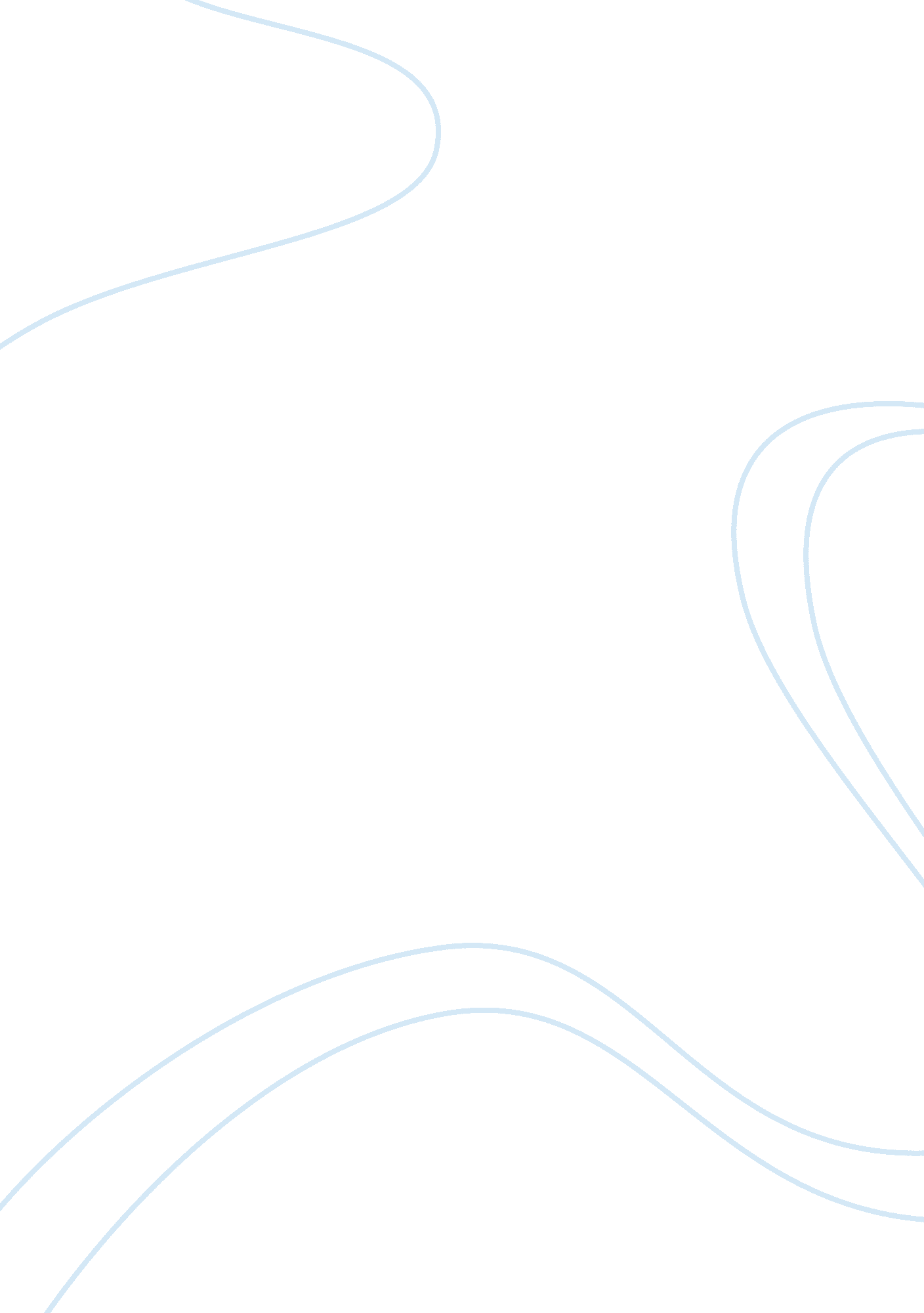 Debate rebuttalSociology, Ethics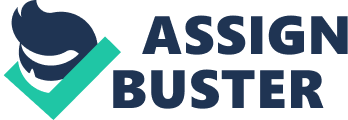 As stated in our opening, we believe it is morally acceptable to experiment on non human animals to develop products and medicines that benefit human beings, because it could help to further research to find cures, its benefiting humans and animals and Genesis chapter 1 verse 28 states that we have dominion over everything. First and foremost, our morals are what we choose to believe are right and wrong. Animals get many diseases similar to ones that affect people. By studying these animals, medical researchers can learn what causes diseases and how to prevent, treat, or cure them. Treatments for diabetes, AIDS, and cancer would not be available if it were not for animal testing. There has to be an understanding that without animals we can only make very limited progress against diseases like cancer, heart attack, stroke, diabetes, and HIV. Nearly every major medical breakthrough in the last 100 years has been achieved by research with animals. Secondly the findings in animal experiments help both humans and animals. Researchers also study animals to understand how they adapt to different environments. This can help threatened or endangered species. Without animal research, millions of dogs, cats, birds, and farm animals would be dead from more than 200 diseases, including anthrax, distemper, rabies, feline leukemia, and canine parvo virus, according to Americans for Medical Progress (AMP), a nonprofit group that supports the responsible and humane use of animals in biomedical research. Today, those diseases are largely preventable, thanks to vaccines and treatments developed in animal research. Also in Genesis 1: 28 God said “ Let aus bmake cman in our dimage, after our elikeness: and let them have fdominion over the fish of the sea, and over the fowl of the air, and over the cattle, and over all the earth, and over every creeping thing that creepeth upon the earth.” Meaning that we are to be sheppard’s of the land. Because the definition of dominion is to have supreme authority or absolute ownership. By this cant we see that God is telling us to take authority over the land and animals. As I finish I hope we have proved to you why we believe it is morally acceptable to experiment on non human animals to develop products and medicines that benefit human beings. 